Order of WorshipMusical InterludeCentering song: 	This Is Holy Ground (We are Standing on Holy Ground)Welcome: L:	We welcome you to the Methodist Voices in Word and Song Television Ministry, being brought to you by the Jamaica Methodist District!  We are delighted to have you tune in once more, as we share in worship together via the internet, cable television or otherwise.  We invite you to take out your Bibles, Voices in Praise Hymnals and get ready to praise our forever Trustworthy God!  May your hearts be richly blessed!Call to Worship:L:	We are gathered in the name of Jesus Christ who reigns forever!R:	We come with our hearts and lips filled with praise for our Supreme King!L:	We celebrate the grace, mercy and love that Christ lavishly offers to us!R:	We humbly receive God’s blessings and offer praise and glory unto Him; our King of kings and Lord of lords!TIME OF ADORATION – Led by the Praise TeamWe Bring the Sacrifice of Praise In The House Of The LordHe Never Fails Me YetYou Are Alpha and OmegaHymn: ‘‘Great Is Thy Faithfulness” [ # 22a VIP]TIME OF CONFESSION:L:	Let us quiet our hearts before God, as we confess our sins to him in the stillness of this moment.(A period of silence is observed for personal confessions) L:	Forgiving Messiah, we confess that we have often lost sight of who You are in our lives, and consequently, turn to the things and people of the world for solace; we have become susceptible to the distractions of this world that meet our temporary selfish desires, rather than allowing the Holy Spirit to be our guide and source of fulfilling our heart’s desires.  Forgive us, for when we create room in our lives, our families and the church, for the enemy to take residence and influence our thoughts and actions.  Forgive us for those moments when we fail to trust You amid the challenges we encounter, and to anticipate with confidence that You will enable us to overcome and be victorious in the spiritual battles of this day.R:	Cleansing God, release us from the chains of sin that hold us in spiritual captivity, so we will serve and trust you faithfully, today and beyond.  Amen.Assurance of Forgiveness:L:	We confess with our mouths. We believe in our hearts. We are forgiven and saved by God’s amazing grace!  We are restored and set free!  ALL:	Amen. Thanks be to God!Children’s Corner: 	– Sis. Jodi-Kay Martin (Pembroke Hall Congregation & 
                                Lyndhurst Circuit)MINISTRY OF THE WORDCollect:   
Almighty God, who sent your Holy Spirit to be the life and light of your Church: open our hearts to the riches of your grace, that we may bring forth the fruit of the Spirit in love and joy and peace; through Jesus Christ your Son our Lord. Amen. Old Testament:	Exodus 1: 15--20	– Sis. Arlene Lawrence(Saxthorpe Congregation,     Western St. Andrew Circuit)Responsive reading:   Psalm: 133 (VIP 649) Led by Sis. Zoe Graham (East Kingston Circuit)L	1 If it had not been the Lord who was on our side —let Israel now say— R	2 if it had not been the Lord who was on our side,  when our enemies attacked us, L	3 then they would have swallowed us up alive, when their anger was kindled against us;   R	4 then the flood would have swept us away, the torrent would have gone over us;  L	5 then over us would have gone the raging waters.  R	6 Blessed be the Lord, who has not given us as prey to their teeth.  L	7 We have escaped like a bird from the snare of the fowlers; the snare is broken, 
    and we have escaped.  R	8 Our help is in the name of the Lord, who made heaven and earth.Gloria Patri:ALL:	Glory be to the Father and to the Son and to the Holy Spirit.  As it was in the beginning, is now and ever shall be, world without end. Amen.Epistle:	Romans 12:1-8    – Sis. Ruth-Anne Robinson (Bethel                                                                                                   Congregation Montego Bay/ Mt. Ward Circuit)Hymn: “Wonderful Words of Life. . .”Gospel:	Matyu 16:13-20 (Di Jamiekan Nyuu Testiment)	St. Matthew 16:13-20 (The Jamaican New Testament)  		--	Read by Pastor Sean A. DavisSERMON:	--	Pastor Sean A. Davis
			(Lay Youth Pastor, Mt. Fletcher Circuit)Hymn of Commitment: “Simply Trusting Every Day” [ # 275 VIP] Announcements & Blessing of Tithes & Offering					-- Sis. Camielle Michael-PattersonTime of Intercession:		-- Sis. Camielle Michael-PattersonL 	Faithful God, we lift to You, those who are experiencing loneliness, emptiness and various voids in their lives in this season.R 	May they be reminded that our God never leaves nor forsakes His own.L 	Journeying God, we remember those who have met upon blockades during their quest to add value to their lives, to pursue their dreams and to achieve self-fulfilment.  R	May they be reminded that You are in control, and their future in You is secure.L 	We bring before you the nation of Jamaica, even as we have nominated candidates for our upcoming general elections, which are being held amid the global pandemic.R	May we trust You today, as the God who sustained us in the past, who is sustaining us today and will sustain us tomorrow, as the scenes of this life unfold.  AMEN.The Lord’s Prayer CLOSING HYMN: “Through All the Changing Scenes of Life” 
              [# 245 VIP, verses 1, 5 & 6] 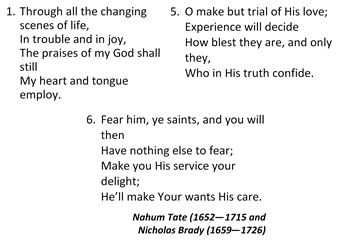 Benediction			 --	Pastor Sean A. Davis 
The Lord bless you, and keep you, make His face shine upon you and be  gracious to you. The Lord turn His face towards you, and give you peace.  Amen.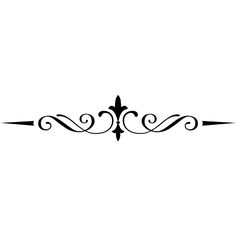 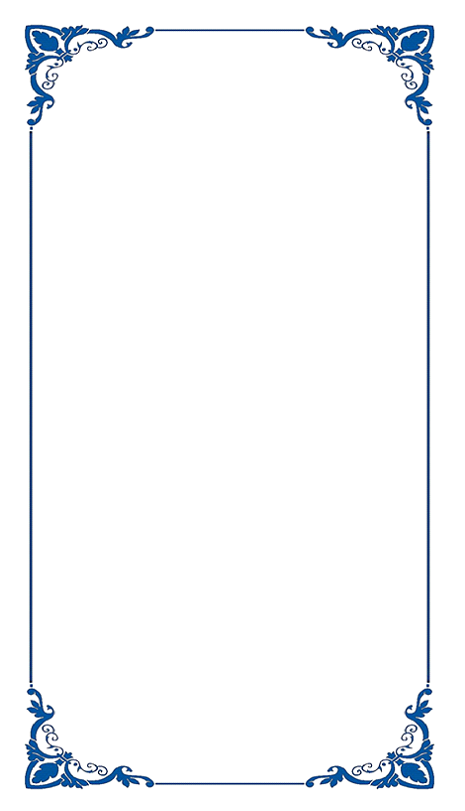 The Methodist Church in the Caribbean
and the Americas (MCCA)Jamaica DistrictMETHODIST VOICES IN WORD AND SONGTELEVISION MINISTRY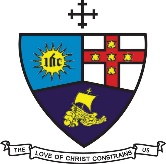 12th Lord’s Day After PentecostSunday, August 23, 2020DIVINE WORSHIPPreacher: 	Pastor Sean A. Davis(Lay Youth Pastor, Mt. Fletcher Circuit)Worship Leader:	 Sis. Camielle Michael-Patterson (Coke Congregation, Coke Circuit)District President: Bishop Christine Gooden-BengucheDistrict Secretary: Rev’d Dr. Wayneford McFarlane
        A blessed welcome to all worshippers on 
            this beautiful Lord’s Day!